Ротавирусная инфекцияи методы её  профилактикиРотавирусная инфекция -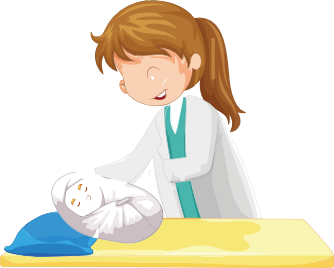 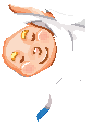 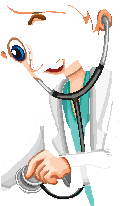 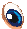 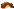 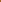 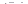 заболевание вирусного происхождени поражающее слизистые оболочки кишечного тракта. Ротавирус очень распространен, им легко заразиться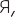 Основные симптомырвотадиареяповышенная температура, жарслабость, вялостьнасморк, воспаление в горлеГлавная опасность инфекции -сильное обезвоживание организмаРотавирусная инфекция может показаться обычным расстройством желудка, но при этом у ребенка могут наблюдаться сильная рвота и диарея (более20 раз в день). Игнорирование симптомов и отсутствие медицинской помощи приводит к развитию осложнений со стороны всех органов и системПри признаках заболевания - обязательно срочно обратитесь к врачу!К кому обратиться, чтобы защитить своего ребенка?Вы можете обратиться за консультацией к врачу-педиатру, который расскажет подробнее о ротавирусной инфекции и современных методах ее профилактикиВирус крайне заразен, может передаваться от ребенка к ребенку, попадать в рот через грязные рукиВирус легко распространяется и может долго сохраняться на руках, игрушках, стенах, мебелиОбычное мытье рук с мылом малоэффективно и не устраняет вирус полностью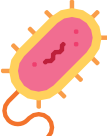 К возрасту 2 лет большинство детей хотя бы раз перенеслиротавирусную инфекциюК 5 годам ротавирусной инфекцией  болели  практически все дети, некоторые из них - неоднократно. Первый случай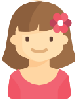 заболевания обычно самый тяжелый, однако и последующие случаи могут причинить существенный вред здоровьюКак помочь вашему ребенку защититься?Наиболее эффективной мерой профилактики ротавирусной	инфекции является вакцинацияКурс вакцинации состоит из трех прививокПервую дозу вакцины ребенок должен получить в возрасте 6-12 недель, а завершить курс необходимо до достижения ребенком возраста 32 недель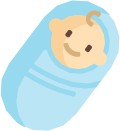 